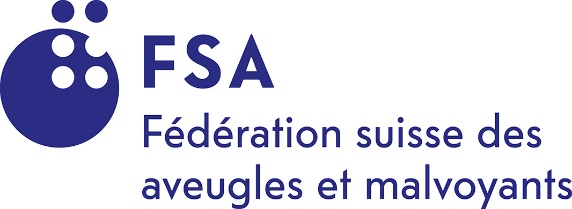 Comptes annuels 2018Remarque préliminaire concernant la présentation:Pour faciliter la lecture des présents comptes annuels consolidés de la Fédération suisse des aveugles et malvoyants (FSA), tous les chiffres sont indiqués en milliers de francs (Mfr.). La présentation optique de ces comptes annuels tient exclusivement compte des besoins des personnes aveugles et malvoyantes. Les totaux dans les tableaux peuvent diverger de la somme des différentes valeurs suite à des différences dues aux arrondissements.Le présent document contient une table des matières dotée d’une fonction interactive qui permet de passer directement de la table des matières aux commentaires respectifs avec les combinaisons des touches suivantes:Pour passer à la page: placer le curseur au début de la ligne et appuyer sur la touche flèche droite, puis Entrée. Pour revenir à la table des matières: appuyer la touche Alt + touche flèche gauche. Colonne d'index dans le bilan et le compte de résultat: Avec les commandes Insert + touche F7 ou touche STRG + bouton de souris gauche il est possible d'accéder directement aux chiffres détaillés dans l'annexe.1.	Bilan	42.	Compte d’exploitation	53.	Tableau de flux de trésorerie	64.	Tableau de variation du capital	75.	Principes de présentation des comptes	85.1	Règles régissant l’établissement des comptes	85.2	Périmètre et principes de consolidation	85.2.1	Consolidation par intégration globale d'Accesstech SA	95.3	Règles d’évaluation et d’inscription au bilan	95.3.1	Taux de change	95.3.2	Liquidités	95.3.3	Titres	105.3.4	Créances	105.3.5	Compte de régularisation actifs	105.3.6	Immobilisations financières à long terme	105.3.7	Stocks de marchandises	105.3.8	Immobilisations corporelles	115.3.9	Engagements	115.3.10	Compte de régularisation passifs	115.3.11	Fonds à affectation spéciale et capital de l’organisation	115.3.12	Fonds de Fluctuations de CFR	115.3.13	Modification des principes d’évaluation	116.	Explications relatives au bilan	126.1	Liquidités	126.2	Créances	126.3	Compte de régularisation actifs	126.4	Immobilisations corporelles meubles et immeubles	136.5	Immeuble Ramsteinerstrasse	146.6	Immobilisations financières	146.6.1	Participations	146.6.2	Créances à long terme envers des tiers	156.6.3	Réserves financières de titres	166.7	Immobilisations incorporelles	166.8	Engagements à court terme rémunérés	166.9	Autres engagements	176.10	Engagements à long terme rémunérés	177.	Explications relatives au compte d’exploitation	187.1	Les charges d'exploitation selon la méthode ZEWO (charges administratives, charges de collecte de fonds-, de projets et de prestation)	187.2	Dons	187.3	Produits des prestations fournies	197.3.1	Contributions OFAS CS 4045 art. 74	197.4	Charges de personnel	207.5	Frais de voyage et de représentation	207.6	Charges d’exploitation (inclus les soutiens)	207.7	Frais d’entretien	217.8	Charges de collecte de fonds	217.9	Amortissements	217.10	Résultat financier	227.11	Charges hors exploitation	227.12	Résultat exceptionnel	227.13	Variation des fonds à affectation spéciale	228.	Variation du capital	238.1	Attribution et utilisation	238.2	Le but déterminé du capital à affectation spéciale	238.3	Fonds Ramsteinerstrasse et Fonds de renouvellement	238.4	Résultat annuel	239.	Conditions concernant l'immeuble Ramsteinerstrasse 15, Bâle	249.1	Actifs de la RAG	249.2	Gestion de l’immeuble	249.3	Comptabilité analytique/comptes annuels de la FSA	249.4	Rendement des actifs transférés de la RAG /  fonds Ramsteinerstrasse	259.5	Fonds de réserve	259.6	Règlement du fonds	259.7	Devoir d’information de la FSA	259.8	Violation des dispositions contractuelles	269.9	Modifications / compléments	269.10	Droit applicable	269.11	For juridique	2610.	Autres données	2710.1	Postes à plein temps selon CO l'art. 959c al. 2 ch. 2	2710.2	Rémunérations aux organes et instances	2710.3	Rémunérations l'équipe de direction FSA, hôtel Solsana et Accesstech SA	2710.4	Bénévolat	2810.5	Membres de comité fédératif et leurs activités	2810.6	Organisations proches et transactions	2810.7	Engagements conditionnels	2910.8	Crédits	2910.9	Contrats de bail de longue durée	3010.10	Engagements de leasing	3010.11	Prévoyance en faveur du personnel	3010.12	Evénements après la date de clôture	3111.	Rapport de l’organe de révision	32BilanCompte d’exploitationTableau de flux de trésorerieTableau de variation du capitalAnnexe aux comptes annuels 2018Principes de présentation des comptesRègles régissant l’établissement des comptes Les comptes annuels de la Fédération suisse des aveugles et mal-voyants sont présentés en conformité avec les recommandations rela-tives à la présentation des comptes Swiss GAAP RPC et donnent une image fidèle du patrimoine, de la situation financière et des résultats (true and fair view). La présentation des comptes est conforme au Code des obligations, aux directives de la Fondation ZEWO et aux dispositions des statuts de la FSA. L’organe de révision von Graffenried fiduciaire SA, Berne, vérifie la conformité du présent bouclement individuel et des comptes annuels consolidés avec les prescriptions légales et statutaires ainsi que les exigences de Swiss GAAP RPC et du ZEWO.Périmètre et principes de consolidationLes comptes annuels consolidés comprennent les comptes indivi-duels – établis selon des principes unitaires – des sociétés affiliées dans lesquelles la FSA détient, directement ou indirectement, plus de 50% des droits de vote. En plus de la FSA, les sociétés suivantes font partie du périmètre de consolidation. Dans les comptes consolidés, vu l'importance secondaire la société de chauffage à distance Unterbort SA de Saanen (NUAG) est intégrée avec la valeur comptable dans la Solsana SA.Les participations de moins de 20% sont comptabilisées à leur prix d’acquisition, après déduction des amortissements économiques nécessaires. Elles sont inscrites au bilan à la rubrique immobilisations financières.Explications et légendes du tableau ci-après:T:	consolidation par intégration globale selon la méthode anglo-saxonne de l’acquisition (purchase method) pour les sociétés dans lesquelles la FSA détient 50% ou plus des droits de vote ou qu’elle contrôle d’une autre manière.E: 	consolidation selon la méthode de mise en équivalence (equity method), c’est-à-dire intégration au prorata des fonds propres et résultats financiers pour les sociétés affiliées dans lesquelles la FSA détient une participation de 20% à 49%. Sont également éva-luées selon la méthode de mise en équivalence les sociétés dans lesquelles la FSA détient 50% ou plus des droits de vote, mais dont l’intégration globale dans les comptes consolidés ne se justifie pas parce que les activités de ces sociétés sont à ce point différentes que leur inclusion conduirait à ne pas donner une image fidèle du patrimoine, de la situation financière ainsi que du résultat de l’ensemble consolidé.Consolidation par intégration globale d'Accesstech SAEn 2018, FSA détiendra une participation de 55 % dans Accesstech SA. Cela signifie qu'Accesstech SA est donc désormais consolidée par intégration globale avec FSA avec les parts des minoritaires.Pour cette raison, de nouveaux comptes ont été introduits dans FSA et les comptes existants ont été reclassés. La comparabilité avec l'exercice précédent est assurée dans les présents états financiers, mais certaines données des états financiers de l'exercice précédent ne correspondent plus à la présentation actuelle.Règles d’évaluation et d’inscription au bilanL’évaluation se fait en principe aux coûts historiques (valeurs d’acquisition et de fabrication) et se fonde sur le principe de l’évaluation séparée de l’actif et du passif. L’évaluation des titres s’effectue en accord avec la recommandation Swiss GAAP RPC 21 et les prescriptions de la ZEWO.Les titres sont portés au bilan à leur valeur d’acquisition, déduction faite des corrections de valeur pour les titres dont la valeur du marché est tombée au-dessous de la valeur d’acquisition (principe de la valeur la plus basse).Taux de changeLes taux de change suivants ont été appliqués pour la présentation des états financiers. (Source BCBE et banque Valiant au jour de référence 31.12.2018) :Euro: 1.126917US Dollar: 0.985800Yen japonais: 0.8985LiquiditésLes liquidités sont évaluées à leur valeur nominale.TitresL’évaluation des titres s’effectue conformément avec la recommandation sur la présentation des comptes Swiss GAAP RPC respectivement les prescriptions de la ZEWO. Les titres sont portés au bilan à leur valeur d’acquisition, déduction faite des corrections de valeur pour les titres dont la valeur du marché est tombée au-dessous de la valeur d’acquisition (principe de la valeur la plus basse).CréancesLes créances sont comptabilisées à leur valeur nominale, déduction faite des corrections de valeur nécessaires du point de vue opérationnel. Les corrections de valeur sont régies par le principe de l’évaluation individuelle. Le ducroire est calculé comme suit: correctif de 25% pour les créances arrivant à échéance dans les 61 à 120 jours, de 50% pour celles dues entre 120 et 180 jours et de 75% pour celles dont l’échéance dépasse 180 jours. Aucune correction de valeur forfaitaire n’a été effectuée.Compte de régularisation actifsCette position comprend les actifs résultant de la régularisation dans le temps des charges et des produits. L’évaluation se fait à la valeur nominale. Au cours de l’exercice sous revue, aucun versement n’a été effectué pour des projets qui concernent le nouvel exercice. Immobilisations financières à long termeLa participation à la société de chauffage à distance Unterbort SA (NUAG) de Saanen est évaluée selon le principe de mise en équivalence (part au capital propre détenue par la FSA). Les parts sociales de la blanchisserie centrale de Gstaad sont inscrites au bilan à leur valeur d’acquisition. La participation à la société Accesstech SA à Lucerne est consolidée par intégration globale avec mention des parts minoritaires. Les prêts à long terme à des tiers sont évalués à leur valeur nominale, déduction faite des corrections nécessaires du point de vue opérationnel. Les corrections de valeur sont calculées selon le principe de l’évaluation individuelle. Les débiteurs de prêts dont les capitaux ne couvrent que 50% à 100% de la créance, sont réévalués à 50%. Si la base des capitaux propres tombe au-dessous de 50% de la valeur du prêt, la totalité du prêt est réévaluée. Aucune correction de valeur forfaitaire n’a été effectuée. Stocks de marchandises L’évaluation des stocks de marchandises se fait au prix de revient ou – si celui est plus bas – au prix de marché inférieur. Immobilisations corporellesLes immobilisations corporelles meubles et immeubles sont portées au bilan à leur prix d’acquisition, déduction faite des amortissements cumulés nécessaires du point de vue opérationnel. Les amortissements sont effectués de façon linéaire sur une période correspondant à la durée d’utilisation estimée des biens. Ils sont calculés sur les durées d’utilisation prévisionnelles suivantes :Engagements Sous cette position figurent les engagements encore à payer. Ils sont inscrits au bilan à leur valeur nominale.Compte de régularisation passifsCette position comprend le passif résultant de la régularisation dans le temps des charges et des produits ainsi que les provisions pour les soldes de vacances et d’heures supplémentaires du personnel. L’évaluation se fait à la valeur nominale.Fonds à affectation spéciale et capital de l’organisationLes différents fonds à affectation spéciale comprennent les dons de donateurs en faveur de projets concrets ou d’un but déterminé, qui n’ont pas encore été utilisés à la date de clôture du bilan. Chaque année, ces fonds à affectation spéciale font l’objet d’un inventaire.Le tableau de variation du capital donne des informations détaillées sur la composition et la variation des fonds à affectation spéciale et du capital de l’organisation (voir point 4 et point 8).Fonds de Fluctuations de CFRConformément aux conditions définies avec les cantons, les excédents de recettes provenant de la différence entre les contributions effectivement versées et la base de calcul de ladite subvention, doivent être attribués à un fonds de fluctuation. Les pertes d'exploitation peuvent également être imputées à ce fonds. En conséquence, un fonds à affectation spéciale est créé dans le capital des fonds de la FSA selon les directives cantonales pour la présentation des comptes.Modification des principes d’évaluation Les principes d’évaluation qui s’écartent des règles susmentionnées sont commentés aux positions correspondantes du bilan. Explications relatives au bilanLiquiditésCréances Compte de régularisation actifsImmobilisations corporelles meubles et immeublesL'amortissement comprend les corrections de valeur des exercices précédents d'Accesstech, c'est pourquoi l'amortissement dans le tableau des immobilisations est différent de l'amortissement dans le compte de résultat. Immeuble RamsteinerstrasseCette position comprend un immeuble légué à la FSA et dont l’aliénation a été soumise à des conditions par le donateur. L’évaluation se fait sur la base de la valeur au moment de la donation, déduction faite de l’amortissement linéaire sur 40 années, ou tout au plus, au prix du marché à la date de clôture du bilan. Voir également les explications au point 9 Conditions concernant l'immeuble Ramsteinerstrasse 15, Bâle.Immobilisations financières ParticipationsParticipation indirecte: Solsana SA détient 60% de la société de Chauffage à distance Unterbort SA (NUAG) ainsi que 6,5% de la société coopératif hôtel blancherie centrale.En 2019, la FSA augmentera sa participation dans Accesstech SA de 10%. Ainsi, la FSA détiendra mi 2019 une part de 65%. En raison de la consolidation intégrale, la participation est maintenant déclarée à zéro.En décembre 2017, la FSA a conclu un contrat de vente avec deux entrepreneurs locaux pour l'hôtel Solsana SA. Les contractants ont convenu de garder le silence sur le prix de la vente et le contenu du contrat. L'activité de l'hôtel Solsana SA dans la forme actuelle est interrompue à la fin de la saison d'hiver 2017/18. Sous un nouveau nom et concept, l'activité hôtelière devrait se poursuivre sous une forme très simplifiée par les nouveaux propriétaires. Déjà en mi-novembre 2018, un hôtel pop-up Sun&Soul Panorama ouvrait ses portes. Il s'agit d'un hôtel temporaire, ouvert pendant un certain temps - pour la saison de ski- et il est exploité dans un endroit avant d'être déplacé. L’hôtel garni subsiste jusqu’au début d’une phase intensive d’assainissement et de transformation. Ensuite L’hôtel rouvrira ses portes. Les hôtes aveugles et malvoyants sont les bienvenus à l’hôtel pop-up, toutefois sans prestations de soutien de la part de la FSA. Il n’y a en effet pas de collaboration spécifique avec les nouveaux gérants.Créances à long terme envers des tiersRéserves financières de titresImmobilisations incorporellesGoodwill (le prix d'achat de la FSA excède les capitaux propres d'Accesstech) découlant de la participation dans Accesstech SA sera activé et amorti sur une durée de 5 années selon le mode linéaire. Engagements à court terme rémunérésAutres engagementsEngagements à long terme rémunérésL'hypothèque Ramsteinerstrasse est amortie d'un montant de Mfr. 50 par année depuis 2015. Voir aussi le point 6.8 Engagements à court terme rémunérés.Il existe des cédules hypothécaires d'un montant de Mfr. 1'500 milliers auprès de BCBE en tant que garantie pour l'hypothèque Ramsteinerstrasse. Les cédules hypothécaires d'un montant de Mfr. 2'100 servants de garantie à la Banque Saanen pour les 2 hypothèques de la Solsana SA.Explications relatives au compte d’exploitationLes charges d'exploitation selon la méthode ZEWO (charges administratives, charges de collecte de fonds-,
de projets et de prestation)La FSA représente les coûts d'exploitation déjà avec la nouvelle méthode de ZEWO, laquelle calcule les dépenses proportionnellement pour les projets ou les prestations de services, la collecte de fonds et l'administration.DonsProduits des prestations fourniesContributions OFAS CS 4045 art. 74Engagements non-inscrits au bilanLa subvention de l’AI pour les prestations selon l’art. 74 LAI est liée. Au moment de la clôture des comptes 2018, il n’était pas encore certain si et dans quelle proportion un excédent devait être transféré dans un fonds affecté à l’art. 74 LAI.Charges de personnelFrais de voyage et de représentationCharges d’exploitation (inclus les soutiens)Les honoraires versés à l’organe de révision liée aux prestations de révision se sont élevés dans l'année en cours à Mfr. 38 (année précédente Mfr. 36), et ils sont intégrés dans les charges fiduciaires et conseils.L’organe de révision nous à facturée des services supplémentaires pour l'apurement de TVA de la FSA à hauteur de Mfr. 15. Frais d’entretienCharges de collecte de fondsLes charges de collecte de fonds inclus les charges de personnel de recherche de fonds s'élèvent à Mfr. 2'749 (année précédente Mfr. 2'739).AmortissementsRésultat financierCharges hors exploitationRésultat exceptionnel Après la résiliation de l'accord de coopération et l'intégration complète du BRSB (aujourd'hui Beraten B) dans le nouveau concept du BBB, le fonds existant Intégration BRSB a été dissous et distribué proportionnellement. La FSA a reçu Mfr. 40.Un montant de Mfr. 11 nous a été versé comme acompte de solde pour une obligation de SairGroup SA en liquidation judiciaire.Variation des fonds à affectation spécialeLe capital des fonds à affectation spéciale comprend les dons de donateurs en faveur de projets concrets ou des dons pour un but bien déterminé.Le tableau de variation du capital donne des informations sur l'attribution et l'utilisation des fonds à affectation spéciale et du capital de l’organisation (voir point 4 et 8).Variation du capitalLe tableau de variation du capital (voir également point 4) présente l’évolution de chaque fonds à affectation spéciale et toutes les composantes du capital libre à disposition, répartis en attribution et utilisation.Attribution et utilisationLes colonnes Attribution et Utilisation donnent la liste détaillée par fonds des attributions et utilisations indiquées de manière globale dans le compte d’exploitation (voir également points 4 et 7.11). Le compte des fonds garantit que les moyens à affectation spéciale reçus sont effectivement utilisés selon leur destination.Le but déterminé du capital à affectation spécialeFonds Ramsteinerstrasse et Fonds de renouvellementLa FSA est tenue, en vertu des conditions testamentaires et du contrat d'acquisition du 13.12.2000 (voir également les explications sous point 9), d'affecter le résultat issu des actifs et passifs de l'immeuble Ramsteinerstrasse 15, Bâle selon la comptabilité analytique séparée respectivement les comptes annuels, 80% au fonds Ramsteinerstrasse et 20% au fonds de renouvellement.Résultat annuelLa perte de l'année en cours d'un montant de Mfr. 2 est imputée au capital libre généré. Conditions concernant l'immeuble Ramsteinerstrasse 15, BâleLa dissolution de Ramsteinerstrasse SA et la reprise de l’immeuble Ramsteinerstrasse 15, Bâle par la FSA ont eu lieu le 1er janvier 2000.La reprise des actifs et des passifs de la société anonyme Ramsteinerstrasse 15 SA (RAG), léguée par feue Anita Hubacher, a été réglée conformément à l’art.181 CO dans un contrat de reprise conclu entre la société Ramsteinerstrasse 15 SA et la Fédération suisse des aveugles et malvoyants.Dans une convention datée du 13 décembre 2000, l’exécuteur testamentaire, Maître Hans Leonz Notter, Waldeggstrasse 72, 3097 Liebefeld, et la Fédération suisse des aveugles et malvoyants (FSA), Gutenbergstrasse 40b, 3011 Berne, ont convenu ce qui suit: Actifs de la RAGLa FSA s’engage à ne pas aliéner, échanger, faire don ou transférer dans une société aucun des actifs de la RAG transmis dans le cadre du contrat de reprise à conclure avec effet rétroactif au 1er janvier 2000. Il s’agit en particulier de l’actif suivant :Immeuble de la Ramsteinerstrasse 15, (immeuble section V, parcelle 2048 du registre foncier de Bâle) avec maison d’habitation et garages.Gestion de l’immeubleLa société "Schaeppi Grundstücke Verwaltungen KG", Bâle, continuera d’assumer la gestion des affaires courantes de l’immeuble de la Ramsteinerstrasse 15. Elle ne peut être révoquée et remplacée par une nouvelle gérance que par l’exécuteur testamentaire après consultation préalable de la FSA. Toute mesure ou décision dépassant le cadre de la gestion des affaires courantes requiert l’assentiment de l’exécuteur testamentaire, lequel consultera préalablement la FSA.Comptabilité analytique/comptes annuels de la FSALa FSA s’engage à tenir une comptabilité analytique et/ou des comptes annuels séparés pour les actifs et passifs de la RAG qui lui ont été transférés. La FSA veille à ce que son organe de révision effectue l’audit de la comptabilité analytique et/ou des comptes annuels séparés dans le cadre de l’examen des comptes annuels de la FSA et confirme la bonne tenue des comptes de la RAG dans un rapport à l’attention de l’exécuteur testamentaire.En outre, la FSA s’engage à remettre à l’exécuteur testamentaire les comptes annuels et le rapport de l’organe de révision pour l’ensemble de la FSA dans les 20 jours à compter de la date de réception. De plus, les comptes annuels de la FSA seront complétés par une «annexe» attirant l’attention sur les conditions contenues dans la présente convention établie en application des deux dernières volontés de la testatrice. Rendement des actifs transférés de la RAG / 
fonds RamsteinerstrasseLa FSA s’engage à affecter les revenus des actifs et des passifs reportés, selon la comptabilité analytique et/ou les comptes annuels séparés, au fonds Ramsteinerstrasse et/ou au fonds de renouvellement (voir chiffre 9.5) et à exploiter le fonds Ramsteinerstrasse exclusivement en conformité avec le but statutaire de la fédération (statuts de la FSA du 25 août 1993). En cas de modification de l’article statutaire définissant le but de la fédération, la FSA s’engage à informer au préalable l’exécuteur testamentaire sur les changements prévus et, le cas échéant, à tenir compte de ses objections.En outre, la FSA charge son organe de révision de vérifier que l’utilisation des rendements des actifs et des passifs transférés de la RAG est conforme au but statutaire de la FSA.Fonds de réserveAvec le transfert des actifs et des passifs de la RAG à la fédération, la FSA reprend également le fonds de réserve de l’immeuble de la RAG (fonds de renouvellement). Ce fonds continuera d’être alimenté chaque année par la FSA à raison de 20% du rendement net déclaré dans la comptabilité analytique et/ou les comptes annuels séparés mentionnés au chiffre 9.3. La FSA veille à ce que l’organe de révision compétent de la FSA confirme l’affectation au fonds de réserve dans un rapport de révision séparé.La FSA décide en accord avec l’exécuteur testamentaire de l’utilisation du fonds de réserve destiné à l’assainissement et à la modernisation de l’immeuble. Règlement du fondsLa FSA s’engage à établir pour le fonds Ramsteinerstrasse et le fonds de réserve deux règlements distincts qui devront être soumis à l’approbation de l’exécuteur testamentaire au plus tard 3 mois après la conclusion de la présente convention. Devoir d’information de la FSAL’exécuteur testamentaire est habilité à demander des explications et à intervenir lorsqu’il soupçonne que les dispositions de la présente convention ne sont pas respectées.Violation des dispositions contractuellesSi la FSA viole l’une des dispositions mentionnées ci-avant, elle doit – sur injonction de l’exécuteur testamentaire – rétablir les conditions conformes au contrat dans les 60 jours au plus tard.Si la FSA ne donne pas suite à l’injonction de l’exécuteur testamentaire dans les délais impartis, elle est tenue de fonder une nouvelle SA et d’y transférer tous les actifs et passifs selon la comptabilité analytique séparée. La nouvelle SA devra être fondée dans les trois mois qui suivent l’injonction de l’exécuteur testamentaire. Les actions de la société à fonder devront être déposées auprès de l’exécuteur testamentaire.Modifications / complémentsDes modifications et des ajouts à ce contrat doivent être faits par écrit.Droit applicableLa présente convention est régie par le droit suisse. For juridiqueLe lieu d’exécution et for juridique exclusif pour toutes les obligations qui résultent de la présente convention est Berne.Autres donnéesPostes à plein temps selon CO l'art. 959c al. 2 ch. 2 Rémunérations aux organes et instancesPour l’exercice en cours, les organes et les instances de la FSA ont fourni 4'634 heures à titre honorifique (année précédente 5'234 heures) dont 790 heures (année précédente 840 heures) par le président. Les organes et instances de la FSA sont indemnisés conformément au règlement sur les frais de la FSA et aux lignes directrices de la fondation ZEWO.Lors de l’exercice en cours, les indemnités suivantes ont été versées directement aux membres du Comité fédératif et différentes commissions :Rémunérations l'équipe de direction FSA, hôtel Solsana et Accesstech SALes personnes chargées de la gestion ont reçu à l'année en cours les rémunérations d'un total Mfr. 1'235 (année précédente Mfr. 1'329).BénévolatLes bénévoles sont rémunérés selon le règlement des frais de la FSA et les lignes directives de la ZEWO. Dans l'année en cours, les bénévoles ont à nouveau consacré 8'567 heures (année précédente 8'435 heures) aux personnes aveugles et malvoyantes. Cela correspond environ à 4 postes à plein temps.Ces prestations sont en grande partie fournies dans le cadre de projets. Quelques services de consultation et centres de formation et de rencontre coopèrent avec des services de coordination dans le domaine du bénévolat. Membres de comité fédératif et leurs activitésOrganisations proches et transactionsEngagements conditionnelsL’Office fédéral des assurances sociales a accordé à la FSA un financement conditionnel pour la rénovation de l’hôtel Solsana (1993-1996). En cas de violation des conditions dans les 25 ans, le remboursement immédiat du montant serait exigé au prorata (conformément à la loi sur l’assurance-invalidité en vigueur actuellement). En raison de l'accord convenu en 2015 entre l’OFAS et la FSA, et le remboursement y afférant, l’engagement conditionnel sera ramené à Mfr. 125 (année précédente Mfr. 250) à partir du 1 juillet 2018, puis diminuera chaque année de Mfr 125, de sorte à échoir au 1er juillet 2019. L'accord suivant a été conclu à la suite d'un nouveau contrat de coopération (28 novembre 2018) entre FSA et Retina Suisse: Retina Suisse reçoit pendant de 2 ans max. Mfr. 150 par an (total maximum Mfr. 300) comme garantie de déficit (années 2018 et 2019).Crédits Toutes les valeurs et tous les avoirs auprès de la Banque cantonale bernoise, notamment le dépôt de titres 80.855.361.0.38, servent comme sécurité, conformément à l’acte de nantissement du 10 décembre 2013.Contrats de bail de longue duréeLes contrats de bail à long terme suivants existants dès le 31. Décembre 2018. Engagements de leasingIl existe à partir de l'exercice encours un engagement de leasing pour matériel informatique d'un montant de Mfr. 72 jusqu'à 2021.Prévoyance en faveur du personnelLes employés de la FSA sont assurés contre les conséquences économiques du décès et de l’invalidité auprès de la Fondation de prévoyance Prévis et de la Fondation collective Group Invest Columna de l’AXA Winterthur. Les employés de l’hôtel Solsana sont assurés auprès de GastroSocial à Aarau et les employés d’Accesstech 	SA auprès de Swiss Life à Zurich. Il s’agit de fondations collectives auxquelles les employeurs et les employés versent des cotisations conformément au règlement de prévoyance du personnel.La prévoyance du personnel a pour objectif de garantir la prévoyance professionnelle dans le cadre de la LPP et de ses dispositions d’application. Le financement des plans de prévoyance fondés sur la primauté des cotisations est garanti par les cotisations des employés et des employeurs. La contribution de l’employeur figurant dans les charges d’assurance sociale au titre de prévoyance s’est élevée à Mfr. 552 (année précédente Mfr. 592). Il y a des dettes de Mfr. 1 envers les institutions de prévoyance (année précédente 0).Le degré de couverture de Prévis était de 102.6% au 31.12.2017.La Fondation collective Columna affichait au 31.12.2017 un degré de couverture de 106.3% (au 31.12.2016: 104.9%). GastroSocial affichait au 31.12.2017 un degré de couverture de 121%. Swiss Life affichait au 31.12.2018 un degré de couverture de 100%,Les rapports de gestion révisés de Prévis et Columna de l'année 2018 avec le degré de couverture ne sont pas encore publiés.Le FSA n'a aucune prétention ou obligation économique des régimes de retraite. Par ailleurs, il n’existe aucune réserve de cotisations de l’employeur. Les contributions de l’employeur sont comptabilisées pour la période dans laquelle elles ont été acquittées. Evénements après la date de clôtureAucun événement notable ultérieur à la date de clôture de l’exercice susceptible d’avoir une incidence sur les comptes annuels 2018 n’est à signaler. Berne, le 24.04.2019Fédération suisse des aveugles et malvoyants……………………..........	……………………..........Remo Kuonen	Kannarath MeystrePrésident	Secrétaire général Rapport de l’organe de révisionRapport de l’organe de révision à l’Assemblée des délégués de la Fédération suisse des aveugles et malvoyants, BerneRapport de l’organe de révision sur les comptes annuels consolidésEn notre qualité d’organe de révision, nous avons effectué l'audit des comptes annuels consolidés ci-joints (le bilan, le compte d’exploitation, tableau de flux de trésorerie, le tableau de variation du capital des fonds et l’annexe) de la Fédération suisse des aveugles et malvoyants pour l’exercice arrêté au 31 décembre 2018.Selon la Swiss GAAP RPC 21, les indications du rapport de performance ne sont pas soumises à l’obligation de contrôle ordinaire de l’organe de révision.Responsabilité du Comité fédératifLa responsabilité de l’établissement des comptes annuels consolidés, conformément aux Swiss GAAP RPC 21 et dispositions légales, incombe au Comité fédératif. Cette responsabilité comprend la conception, la mise en place et le maintien d’un système de contrôle interne relatif à l’établissement et à la présentation des comptes annuels consolidés afin que ceux-ci ne contiennent pas d’anomalies significatives, que celles-ci résultent de fraudes ou d’erreurs. En outre, le Comité fédératif est responsable du choix et de l’application de méthodes comptables appropriées, ainsi que des estimations comptables adéquates. Responsabilité de l'organe de révisionNotre responsabilité consiste, sur la base de notre audit, à exprimer une opinion sur les comptes annuels consolidés. Nous avons effectué notre audit conformément à la loi suisse et aux normes d’audit suisses. Ces normes requièrent de planifier et réaliser l’audit de sorte à obtenir une assurance raisonnable que les comptes annuels consolidés ne contiennent pas d’anomalies significatives. Un audit inclut la mise en œuvre de procédures d’audit en vue de recueillir des éléments probants concernant les valeurs et les informations fournies dans les comptes annuels consolidés. Le choix des procédures d’audit relève du jugement de l’auditeur, de même que l’évaluation des risques que les comptes annuels consolidés puissent contenir des anomalies significatives, que celles-ci résultent de fraudes ou d’erreurs. Lors de l’évaluation de ces risques, l’auditeur prend en compte le système de contrôle interne relatif à l’établissement des comptes annuels consolidés, pour définir les procédures d’audit adaptées aux circonstances et non pas dans le but d’exprimer une opinion sur l’efficacité de ce système. Un audit comprend, en outre, une évaluation de l’adéquation des méthodes comptables appliquées, du caractère plausible des estimations comptables effectuées ainsi qu’une appréciation de la présentation des comptes annuels consolidés dans leur ensemble. Nous estimons que les éléments probants recueillis constituent une base suffisante et adéquate pour former notre opinion d’audit.Opinion d’auditSelon notre appréciation, les comptes annuels consolidés pour l'exercice arrêté au 31 décembre 2018 donnent une image fidèle du patrimoine, de la situation financière et des résultats, en conformité avec les Swiss GAAP RPC, et sont conformes à la loi suisse. Rapport sur d’autres dispositions légales Nous attestons que nous remplissons les exigences légales d’agrément conformément à la loi sur la surveillance de la révision (LSR) et d’indépendance (art. 728 CO) et qu’il n’existe aucun fait incompatible avec notre indépendance. Conformément à l’art. 728a al. 1 chiffre 3 CO et à la norme d’audit suisse 890, nous attestons qu’il existe un système de contrôle interne relatif à l’établissement et la présentation des comptes annuels consolidés, défini selon les prescriptions du Comité fédératif. Nous recommandons d’approuver les comptes annuels consolidés présentés.Berne, le 24.04.2019Von Graffenried AG TreuhandPeter Geissbühler 	Toni SchlegelExpert-comptable dipl.	Expert-comptable dipl. Expert-réviseur agréé	Expert-réviseur agrééRéviseur responsableAnnexe:Comptes annuels consolidés (bilan, comptes d‘exploitation, tableau de flux de trésorerie, tableau de variation du capital et annexe).ActifIndice31.12.2018 en Mfr.31.12.2017 en Mfr.Total Actif30'79029'813Actif circulant7'4066'432Liquidités6.15'5205'845Créances 6.21'380617Stocks et travaux en cours427239Compte de régularisation actifs 6.379-269Actif immobilisé23'38423'381Immobilisations corporelles meubles et immeubles6.46'1816'051Immeuble Ramsteinerstrasse6.51'3841'427Immobilisations financières6.615'79215'904Immobilisations incorporelles6.7270PassifIndice31.12.2018 en Mfr.31.12.2017 en Mfr.Total Passif30'79029'813Engagements à court terme 1'8941'645Dettes résultant de livraisons et de prestations envers des tiers728907Dettes résultant de livraisons et de prestations envers les organisations proches27023Engagements à court terme rémunérés6.85050Autres engagements6.928Compte de régularisation passifs844656Engagements à long terme rémunérés6.102'0802'675Autres engagements à long terme2'5001'500Provisions256200Capital des fonds à affectation spéciale49181'113Capital de l’organisation sans part des minoritaires422'22622'680Capital libre généré9'1229'458Capital lié généré (fonds libres)13'10513'557Résultat annuel8.4-2-335Parts des minoritaires Accesstech SA49160Parts des minoritaires aux fonds propres7520Parts des minoritaires au résultat annuel1630Compte d'exploitationIndice2018 
en Mfr.2017 
en Mfr.Total des produits22'82419'059Donations reçues9'9729'559Dons 7.27'7998'442Cotisations des membres4545Legs / successions2'1281'071Produits des prestations fournies7.312'8539'500Prestations sur mandats publics6'5726'283Autres produits d’exploitation6'2813'218Total des charges-23'699-22'069Charges de personnel7.4-10'307-11'325Frais de voyage et de représentation7.5-350-368Charges d’exploitation7.6-8'254-5'720Soutiens7.6-1'613-1'413Frais d’entretien7.7-518-550Charges de collecte de fonds7.8-2'390-2'393Amortissements7.9-267-301Résultat d’exploitation-875-3'010Résultat financier7.10403577Résultat annuel avant résultat exceptionnel -472-2'433Résultat hors exploitation7.11-70-3Résultat exceptionnel7.1255528Résultat annuel avant variation des fonds-486-1'909Variation des fonds à affectation spéciale195174Résultat avant variation de capital-291-1'735Variation du capital de l’organisation4521'400Résultat annuel 161-335dont: Résultat annuel FSA8.4-2-335dont: Parts des minoritaires au résultat annuel Accesstech SA1630Tableau de flux de trésorerie2018
en Mfr.2017 
en Mfr.Variation des liquidités-660-1'456Flux de trésorerie résultant de l’activité d'exploitation-153-1'208Résultat annuel avant variation des fonds-486-1'909Amortissements sur immobilisations corporelles meubles et immeubles260281Amortissements immobilisations incorporelles 70Amortissements sur immobilisations financières020Variation des participations0118Variations des provisions 450Gains exceptionnels réalisés lors de cession d'immobilisations corporelles-15-2Valorisation bâtiment Solsana0-528Variation des créances126-57Variation des stocks et travaux en cours 999Variation des comptes de régularisation actifs -301684Variation des engagements à court terme -4567Variation des autres engagements à court terme228Variation des comptes de régularisation passifs133102Flux de trésorerie résultant de l’activité d’investissement-752-1'658Investissements dans des immobilisations corporelles meubles et immeubles-337-82Désinvestissements dans des immobilisations corporelles meubles et immeubles2015Investissements d'immobilisations financières -302-300Désinvestissements d'immobilisations financières2020Variation des réserves financières des titres-154-1'310Flux de trésorerie résultant de l’activité de financement2451'410Variation des dettes financières à long terme-595-90Variation des autres dettes financière à long terme1'0001'500Paiement de dividendes Accesstech SA-1600Justificatif variation des liquidités-660-1'456Etat des liquidités au 1.1.5'8457'301Etat des liquidités au 1.1. Accesstech SA3350Etat des liquidités au 31.12.5'5205'845Capital des fonds à affectation 
spécialeEtat au 31.12.17Attribu-tionUtilisa-tionEtat au 31.12.18Fonds Winkelmann100-55Fonds Aymard550-3520Fonds fondation Gumy Fribourg220-913Fonds Rotary Club Aubonne20-20Fonds Röthlisberger-Hotz2420-12229Fonds CFR LU - déménagement259-610Fonds Meunier3010-6294Fonds CFR VD - Projet atelier bois780-573Fonds CFR BE – Annik B.020020Fonds de renouvellement 
Ramsteinerstrasse (voir point 8.3)152150168Fonds Ramsteinerstrasse (voir point 8.3)18962-19556Fonds de fluctuation CFR BE860-1868Fonds de fluctuation CFR SG-250-3-29Total capital des fonds à affectation spéciale1'113156-352918Capital de l’organisationEtat au 31.12.17Attribu-tionUtilisa-tionEtat au 31.12.18Fonds soutien aux membres3'7630-3003'463Fonds pour les sections2'4250-1002'325Fonds rénovation Solsana1'7100-221'688Fonds pour les CFR1'025001'025Fonds Les jeunes Voix3003Fonds relations publiques5320-30502Fonds gestion opérationnelle 4'100004'100Total capital lié généré (fonds libres)13'5570-45213'105Réserve d'exploitation9'4580-3359'122Résultat annuel 2017-33503350Résultat annuel 20180-20-2Total des capitaux libres généré sans minoritaires 9'122-209'120Total capital de l’organisation22'680-2-45222'226Total capital de fonds et de 
l'organisation sans minoritaires23'793154-80423'143Part des minoritaires aux fonds propres Accesstech SA07520752Part des minoritaires au résultat annuel Accesstech SA01630163Total part des minoritaires 09160916Total capital de fonds et de l'organisation avec minoritaires  23'7931'070-80424'059OrganisationCapital social Mfr. ObjectifInclu-sionParticipation 2018Participation 2017Accesstech SA, 
siège Lucerne600Importation, distribution et service de solutions matérielles et logicielles ainsi que d'aides pour les personnes aveugles et malvoyantesT55%45%Nahwärmeversorg-ung Unterbort SA, siège Saanen100Offre d'énergieE60%60%Solsana SA, 
siège Saanen2'500Exploitation du centre éducatif et de vacances SolsanaT100%100%Installations IT3 ansMachines et appareils5 ansVéhicules5 ansMobiliers8 ansInstallations8 ansImmeubles40 ansLiquidités31.12.201831.12.2017Caisse1218Comptes postaux3'3162'946Comptes bancaires 1'0841'042Comptes bancaires dépôts de titres1'1091'839Total liquidités5'5205'845Créances résultant de prestations31.12.201831.12.2017Créances envers des tiers417327Créances envers des organisations proches62116Total créances résultant de prestations 1'038343Autres créances à court terme31.12.201831.12.2017Valeur nominale des prêts812Corrections de valeur des prêts-4-6Préfinancements 33Impôts anticipés 8243Contributions des cantons4347Dépôts de loyers210176Total autres créances à court terme342274Total des créances1'380617Compte de régularisation actifsEtat au 31.12.2018Etat au 31.12.2017Compte de régularisation375222Compte de régularisation actifs dépôts des titres 1324Compte transitoire actifs7635Compte transitoire avoirs OFAS sous-contractant-307-208Compte transitoire OFAS-79-343Total compte de régularisation actifs79-269Immobilisations corporelles meublesEtat au 31.12.17EntréesSortiesEtat au 31.12.18Machines et appareils21830222Mobiliers535270562Installations1'31148-421'317Installations IT740296-180856Véhicules610-547Total valeur d’acquisition2'865374-2752'964Correction de valeur sur:Etat au 31.12.17Amorti-ssem.SortiesEtat au 31.12.18Machines et appareils-157-90-167Mobiliers-392-440-436Installations-1'033-6841-1'060Installations IT-639-81180-540Véhicules-53-149-5Total correction de valeur -2'275-203270-2'208Total valeur comptable591171-5756Immobilisations corporelles ImmeublesEtat au 31.12.17EntréesSortiesEtat au 31.12.18CFR Berne53000530CFR Saint-Gall87500875Hôtel Solsana4'577004'577Total valeur d’acquisition5'982005'982Correction de valeur sur:Etat au 31.12.17Amorti-ssem.SortiesEtat au 31.12.18CFR Berne-172-130-185CFR Saint-Gall-350-220-372Hôtel Solsana0000Total correction de valeur-522-350-557Total valeur comptable5'460-3505'425Total immobilisations corporelles meubles et immeubles6'051136-56'181Immeubles RamsteinerstrasseEtat au 31.12.17EntréesSortiesEtat au 31.12.18Immeuble Ramsteinerstrasse13200132Rénovation immeuble Ramsteinerstrasse1'577001'577Total valeur d’acquisition1'709001'709Correction de valeur sur:Etat au 31.12.17Amorti-ssem.SortiesEtat au 31.12.18Immeuble Ramsteinerstrasse-39-30-43Rénovation immeuble Ramsteinerstrasse-242-390-282Total correction de valeur-282-430-325Total valeur comptable1'427-4301'384ParticipationsEtat au 31.12.17EntréesSortiesEtat au 31.12.18Participation Accesstech SA, Lucerne (55% de parts)80030001'100Amortissement participation Accesstech SA-14767-1'020-1'100Participation NUAG, Saanen (60% de parts)600060Parts sociales blanchisserie centrale de Gstaad (6.5% de parts)12500125Total participations838367-1'020185Créances à long terme envers des tiersEtat au 31.12.17EntréesSortiesEtat au 31.12.18Prêt à la section du 
Nord-ouest de la Suisse4570-20437Prêt à l'association Physioblind200020Caution direction générale des douanes (PCD)0707Prêt fondation AccessAbility04000400Amortissements prêts de tiers-2000-20Total créances à long terme envers des tiers457407-20844Les titres à la valeur comptable31.12.201831.12.2017Obligations Suisse2'7703'206Obligations Etranger CHF9141'121Obligations Etranger DE223223Correction de valeur obligations-27-39Fonds obligations Suisse5'8865'329Fonds obligations Etranger1'2881'320Correction de valeur fonds obligations-120-129Total obligations10'93511'032Actions Suisse507505Correction de valeur des actions-21-7Fonds des actions Suisse1'9021'705Fonds des actions Etranger1'2821'182Correction de valeur fonds des actions-330Total actions3'6363'386Fonds immobiliers192192Total fonds immobiliers 192192Total des titres à la Valeur comptable14'76314'609Total immobilisations financières 15'79215'904Les titres à la valeur de marché31.12.201831.12.2017Obligations10'99811'133Actions5'0365'948Immobiliers213235Total des titres à la valeur de marché16'24717'316Immobilisations incorporelles31.12.201831.12.2017Goodwill Accesstech SA340Amortissement goodwill Accesstech SA-70Total immobilisations incorporelles 270Engagements à court terme rémunérés31.12.201831.12.2017Amortissement hypothèque Ramsteinerstrasse5050Total engagements à court terme rémunérés5050Autres engagements31.12.201831.12.2017Solsana TVA due08Accesstech TVA due 410Compte courant Accesstech avec fondation AccessAbility-380Total autres engagements28Engagements à long terme rémunérés31.12.201831.12.2017Hypothèque Ramsteinerstrasse1'0001'050Solsana Saanen 2 Hypothèques1'0801'625Total des engagements à long terme rémunérés2'0802'675Tous les charges d'exploitation20182017 Charges de personnel8'0729'141Frais de voyage et de représentation227241Charges d'exploitation7'1254'259Soutien1'6131'413Frais d’entretien455471Charges collectives13Amortissements186228Charges de projet ou de prestation17'67815'756Charges de personnel1'7481'663Frais de voyage et de représentation120124Charges d'exploitation9861'278Frais d’entretien6277Amortissements8070Charges administratives2'9963'212Charges de personnel487522Frais de voyage et de représentation33Charges d'exploitation143183Frais d’entretien22Charges collectives2'3892'389Amortissements22Charges de recherche de fonds3'0263'101Total charges d'exploitation23'69922'069Dons20182017Dons pour des campagnes7'0066'982Dons directs267726Dons pro memoria7571Dons à affectation spéciale449663Dons amis CFR20Total dons7'7998'442Prestations sur mandats publics20182017Contributions OFAS CS 4045 art. 745'2004'954Contributions AI, décisions individuelles185112Contributions des cantons aux CFR962993Contr. (quote-part) des participants ext-cant. CFR7878Contributions des cantons aux services de consultation146146Total prestations sur mandats publics6'5726'283Vente de marchandises363833Vente de marchandises Accesstech SA4'0100Produits des prestations610895Produits des cours213233Produits information et relations publiques14Produits des médias et publications262264Produits immeubles252211Autres prestations678774Autres produits d'exploitation22Diminutions des produits-631Variation de la valeur des prestations non facturées Accesstech-470Total autres produits d’exploitation6'2813'218Total produits des prestations fournies12'8539'500Contributions OFAS CS 4045 art. 7420182017Contributions pour la FSA 4'9144'914Contributions pour la FSA en tant qu'organisation faîtière2323Contributions pour les organisations sous-contractantes1'9192'158Total paiements reçus de l'OFAS6'8557'094Reversements des contributions aux organisations sous-contractantes-1'820-2'018Délimitation des contributions OFAS CS 4045 art. 74166-122Valeur comptable contributions OFAS
CS 4045 art. 745'2004'954Charges de personnel20182017Charges salariales8'8969'726Charges assurances sociales1'3091'446Recrutement de personnel2012Formation continue et perfectionnement81141Total charges de personnel10'30711'325Frais de voyage et de représentation20182017Indemnités de frais du personnel210213Autres charges de personnel3941Indemnités de frais pour organes et membres6376Autres charges des organes et des membres910Indemnités pour tiers2929Total frais de voyage et de représentation350368Charges d’exploitation (inclus les soutiens)20182017Charges de marchandises229456Charges de marchandises Accesstech SA2'5270Charges de prestations1'0751'124Prestations de services de tiers1'119471Charges liées aux cours500602Information et relations publiques247298Soutiens1'6131'413Charges de locaux1'1351'016Assurances-choses, taxes, émoluments4860Charges d’énergie et d'évacuation des déchets174247Charges d’administration et de bureau139138Télécommunication130107Contributions9996Charges fiduciaires et conseils347444Charges informatiques407504Divertissement et animation des clients Solsana2532Autres charges d’exploitation53126Total charges d’exploitation (inclus les soutiens)9'8677'133Frais d’entretien20182017Nettoyage130193Entretien des locaux6593Entretien machines et outils CFR96Entretien, réparations, remplacement installations d’exploitation Solsana149121Entretien, réparations, remplacement Accesstech290Frais de location et de leasing pour immobilisations corporelles meubles4133Charges de véhicules818Charges d'immeubles CFR2020Charges d’immeuble Solsana6766Total frais d’entretien518550Charges de collecte de fonds20182017Charges liées aux campagnes 1'4151'376Coûts d'expédition des campagnes de recherche de fonds855875Maintenance de la banque de données120142Total charges de collecte de fonds2'3902'393Amortissements20182017Amortissements sur immobilisations financières020Amortissements sur immobilisations corporelles meubles182203Amortissements sur immobilisations corporelles immeubles CFR3535Amortissements sur immeuble Ramsteinerstrasse4343Amortissements Goodwill Accesstech70Total amortissements267301Produits financiers20182017Produits des intérêts122143Produits des dividendes96100Produits des fonds immobiliers66Produits des dividendes Accesstech 560Gains des cours et des devises des titres 610706Bénéfice provenant de participation 0376Total produits financiers8901'330Intérêts hypothécaires Ramsteinerstrasse-21-22Intérêts hypothécaires Solsana-30-36Autres charges financières-96-98Pertes de cours et des devises sur les titres-340-104Pertes sur participations non consolidées0-493Total charges financières-487-753Total Résultat financier403577Charges hors exploitation20182017Charges d'impôts Accesstech 660Les impôts directes Solsana 43Total Charges hors exploitation703Capital des fonds à affectation spécialeUsage prévuFonds Winkelmann Contribution aux vacancesFonds Aymard Développements techniquesFonds Fondation Gumy FreiburgNécessiteux de Fribourg avec AIFonds Rotary Club Aubonne Manifestations sportivesFonds Röthlisberger-Hotz Les enfants et les jeunes mineurs aveugles et malvoyants.Fonds CFR LU - déménagement Frais de déménagement de CFR Lucerne Fonds CFR BE – Annik B.CFR BerneFonds MeunierService de consultation SionFonds CFR VD - Projet atelier bois Les frais d'installation atelier bois CFR LausanneRASTR fonds renouvellement RamsteinerstrasseRénovation et modernisation de la propriété Ramsteinerstr.Fonds RamsteinerstrassePréservation d'intérêts des handicapés visuels, la promotion lors de l'intégration ainsi que les soins de camaraderie Fonds de fluctuation CFR BEFinancement des contributions du cantonFonds de fluctuation CFR SGFinancement des contributions du cantonEmployés per 31.12.20182017Nombre d'employés FSA116114Nombre d'employés Hôtel Solsana 122Nombre d'employés Accesstech SA40Postes à plein temps FSA77.474.6Postes à plein temps Hôtel Solsana1.017.0Postes à plein temps Accesstech SA2.60Rémunérations20182017Indemnisations de temps de travail 5448Honoraire du conseil d'administration Solsana2222Honoraire du conseil d'administration Accesstech 40Jetons de présence 3242Abonnements généraux et demi-tarif2426Assurances sociales34Frais forfaitaires43Frais de déplacement y compris indemnités de déplacement12Hébergement 10Divers24Total rémunérations147151Dont aux membres de comité fédératif (y compris AG)99109Dont au président (y compris AG)3031Membres de comité fédératif Actifs dans les organisationsRemo KuonenPrésident de la FSA depuis 2009Membre du conseil de fondation de la Bibliothèque sonore romande Membre conseil municipal de Pully Urs KaiserMembre de comité depuis 2009 Corinne AeberhardMembre de comité depuis 2011Membre du conseil de la Fondation école suisse pour chiens d'aveuglesMembre de comité de Procap GrischunMembre de comité de la conférence des handicapés grison Adeline ClercMembre de comité depuis 2017Membre de comité du Forum Handicap ValaisMembre de comité de la fondation AccessAbilityMembre de comité de la Section valaisanne de la FSAChristoph KäserMembre de comité depuis 2017Membre de comité de l'International Computer Camp (ICC)Michaela LupiMembre de comité depuis 2017Membre de la FSA-Section UnitasGiuseppe PorcuMembre de comité depuis 2018Membre de la FSA-Section Suisse orientaleOrganisationTransactionAccesstech SALa FSA détient une participation de 55% (année précédente 45%) dans Accesstech SA. Cette dernière a reçu de la FSA un montant de Mfr. 2 (année précédente Mfr. 2) pour ses prestations.Solsana SALa FSA a payé un montant de Mfr. 24 pour les prestations (année précédente Mfr. 418). Dedans l'octroi des avantages aux membres de la FSA pour un montant de Mfr. 4 (année précédente Mfr 241).Fondation AccessAbilityLa FSA a payé un montant de Mfr. 992 pour les prestations (année précédente Mfr. 1'028). Accesstech a payé um montant Mfr. 367. En outre, Accesstech SA a fait un don de Mfr. 91.La fondation a payé 50% de charges de loyer de la société Accesstech SA pour Mfr. 65. En plus Accesstech a également pris en charge Mfr. 11 de frais de location pour la Fondation.BCBE20182017Limite de crédit, crédit Lombard au 31.121'5001'500Valeur du marché des titres au 31.125'8826'392Solsana SA20182017Limite de crédit Saanen Banque SA au 31.12. (Blanko)500500Locaux louésDurée contractuelleLoyer annuel Bern, Könizstrasse 2328.02.2026323Bern, Federweg 22+24 (Kreativgruppe)31.08.202014Delémont, Rue de la Maltière 1031.12.202428Dietikon, Moosmattstrasse 3001.12.202657Fribourg, rue Georges-Jordil 201.11.202357Horw, Ebenaustrasse 1631.03.202161Lausanne, Rte de Genève 88-88bis01.04.202288Luzern, Maihofstrasse 95c31.01.2021106Sion, Rue du rhône 2631.12.202043Zürich, Ausstellungsstrasse 3630.09.2024121